27 декабря 2018 г.прошел городской  конкурс  прикладного и изобразительного творчества«Спасатели глазами детей!»Победителем конкурса стала воспитанница МДОУ «Детский сад № 24» Моисеенко Дарья. Вместе с воспитателем Гурьяновой Татьяной Владимировной были награждены Грамотой за 1 место и ценными подарками на торжественном собрании, посвященном празднованию Дня спасателя.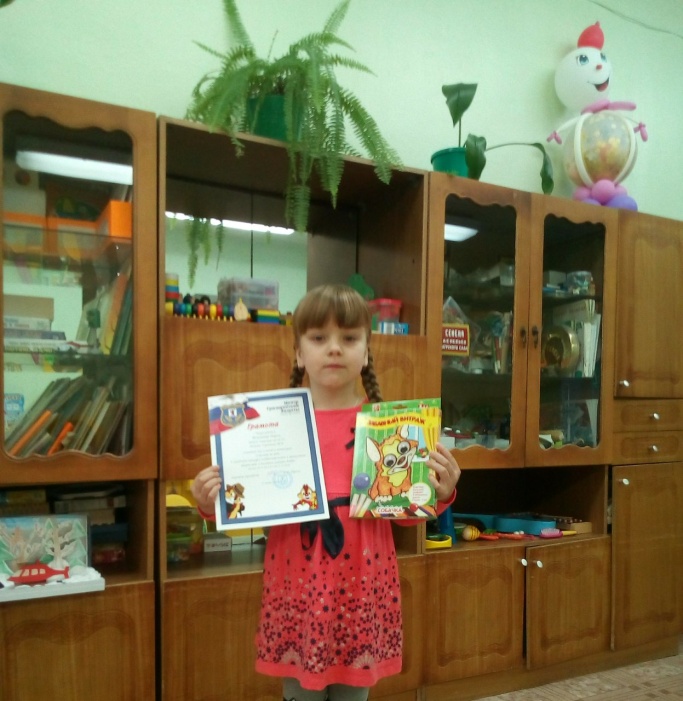 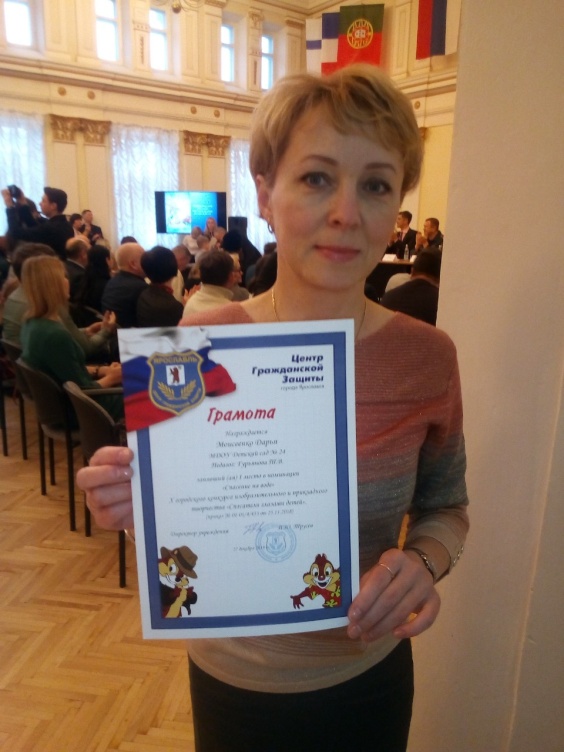 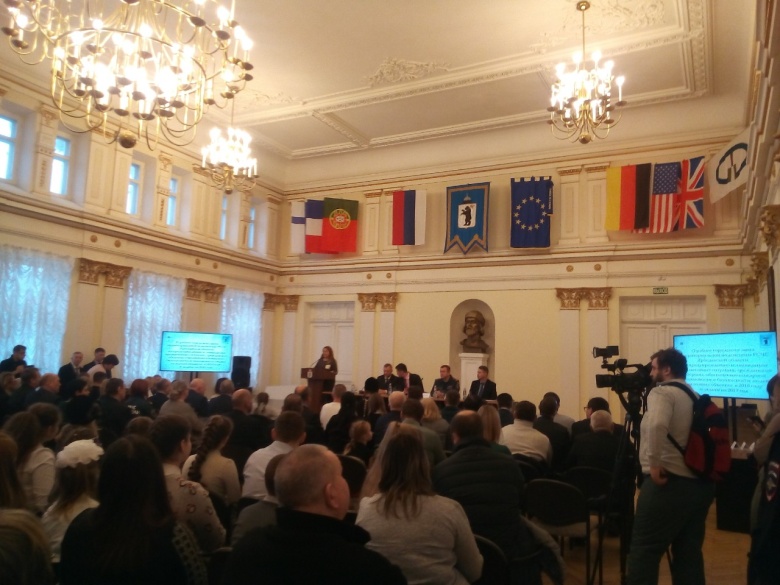 